20.03.2020.		      			Bob's  trainers		   		 8.rSjećate  se  da  smo  nedavno  spominjali  kako  Britanci  i  Amerikanci  znaju  imati  različite  riječi  za  istu  stvar,  iako  govore  istim,  engleskim  jezikom?Primjerice, OVO  vam  je  vjerojatno  poznato  kao  'sneakers' ('Snickers'  se  isto  izgovara,  ali  znači  samo  vrstu  čokoladice).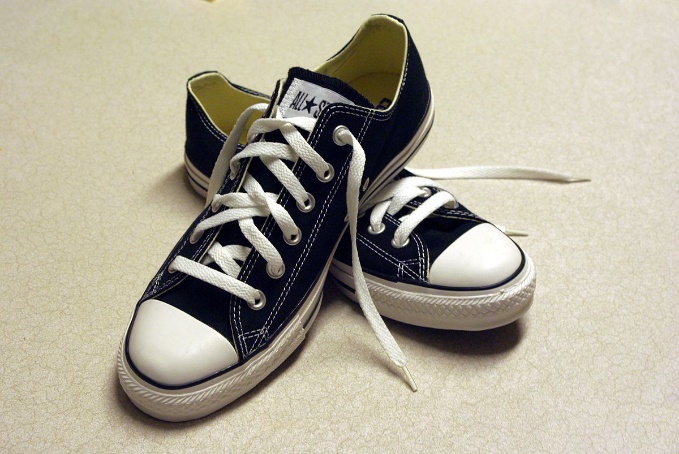 sneakers = američka riječ za 'tenisice'trainers = britanskarunning  shoes = općenitatennis  shoes  =  malo snobovska…Danas  ćete  sami  pročitati  i  obraditi  lekciju  pod  nazivom  “Bob's  trainers“  (TB p. 68).
Prvo  tekst  pročitajte  uz  slušanje  snimke  na  ovoj  stranici  https://elt.oup.com/student/project/level5/unit06/audio_hr?cc=hr&selLanguage=hr
(snimka  Page 68 Exercise 1b)Slobodno  si  u  knjigu  iznad  „težih“  riječi  zapišite  kako  se  izgovaraju  „po  hrvaški“.Zatim,  želim  da  sami,  pomoću  konteksta,  pokušate  dokučiti  i  u  bilježnicu  zapisati  značenja  sljedećih  riječi:to  hand  outa  leafletworking  conditionsto  exploitto  fancy  (glagol)Zatim, provjerite  značenja  tih  riječi  u  rječniku/na  internetu/na  kraju  radne  bilježnice  te  pored  svog  nagađanja  zapišite  stvarno  značenje  riječi.  Tako  ćete  vidjeti  koliko  ste  blizu  pogodili. I  za  kraj,  upotrijebite  tih  5  riječi  u  novim,  vlastitim  rečenicama  (po  jednu  rečenicu  za  svaku  riječ).  Rečenice  mogu  biti  veoma  jednostavne,  a  možete  si  i  dati  mašti  na  volju… 

Očekujem  sliku  urađenog  na  Teamsu  (i  nagađanja  i  stvarna  značenja  i  5  rečenica).

Cheers!